КАРАР                                  №______                                                РЕШЕНИЕ«___»______  .                                                         «___»______ .РЕШЕНИЕОб избрании  секретаря  заседания.         В  соответствии  со  статьей 29 Регламента Совета  сельского поселения Арметовский  сельсовет муниципального  района Ишимбайский  район  Республики  Башкортостан Совет  сельского  поселения Арметовский  сельсовет  муниципального  района Ишимбайский  район  Республики  Башкортостан  решил:        избрать  секретарем заседания Совета  сельского  поселения Арметовский  сельсовет  муниципального района  Ишимбайский район  Республики  Башкортостан:1.Шафиеву Риму Мухарамовну—депутата округа  №10Председатель Советасельского  поселенияАрметовский сельсоветМР Ишимбайский  район  РБ:                                          А.А.Шагиевс.НижнеарметовоКАРАР                                  №______                                                РЕШЕНИЕ«___»______  .                                                         «___»______ .Об избрании  счетной  комиссии.       В  соответствии  со  статьей 29 Регламента Совета  сельского поселения Арметовский  сельсовет муниципального  района Ишимбайский  район  Республики  Башкортостан Совет  сельского  поселения Арметовский  сельсовет  муниципального  района Ишимбайский  район  Республики  Башкортостан  решил:      избрать  счетную  комиссию заседания Совета  сельского  поселения Арметовский  сельсовет  муниципального района  Ишимбайский район  Республики  Башкортостан  в следующем  составе:1.Фаткуллину Р.Х. – депутата избирательного округа № 7Председатель Советасельского  поселенияАрметовский сельсоветМР Ишимбайский  район  РБ:                                          А.А.Шагиевс.НижнеарметовоКАРАР                                  №______                                                РЕШЕНИЕ«___»______  .                                                        «___»______ .       В  соответствии  со  статьей 29 Регламента Совета  сельского поселения Арметовский  сельсовет муниципального  района Ишимбайский  район  Республики  Башкортостан Совет  сельского  поселения Арметовский  сельсовет  муниципального  района Ишимбайский  район  Республики  Башкортостан  решил:      избрать  редакционную  комиссию заседания Совета  сельского  поселения Арметовский  сельсовет  муниципального района  Ишимбайский район  Республики  Башкортостан  в следующем  составе:1.Валитову Ф.Ф.--депутата избирательного округа №9Председатель Советасельского  поселенияАрметовский сельсоветМР Ишимбайский  район  РБ:                                          А.А.Шагиев№38/259с.Нижнеарметово«09»февраля  2018 г.О повестке  дня  заседания Совета  сельского  поселения  Арметовский  сельсовет  муниципального  района  Ишимбайский  район Республики  Башкортостан       В  соответствии  с Федеральным  законом «Об общих  принципах организации  Арметовский  сельсовет  муниципального  района  Ишимбайский  район Республики  Башкортостан и Регламентом  Совета  сельского  поселения Арметовский  сельсовет  муниципального  района  Ишимбайский  район  Республики  Башкортостан, Совет  сельского  поселения  решил:  включить  в  повестку  дня  заседания  Совета  сельского поселения Арметовский  сельсовет  муниципального района  Ишимбайский  район  Республики  Башкортостан  следующий  вопрос:1«Об уточнении бюджета сельского поселенияАрметовский сельсовет муниципального района  Ишимбайский район Республики Башкортостан»2. О внесении изменений в решение Совета от 24.11.2017 г. № 33/223  «Об установлении земельного налога» Председатель Совета                         А.А.Шагиев№38/260   от 09.02.2018 г.КАРАР                                  №______                                                РЕШЕНИЕ«___»______  .                                                        «___»______ . «Об уточнении бюджета сельского поселенияАрметовский сельсовет муниципального района  Ишимбайский район Республики Башкортостан»          1.Внести изменения  в  функциональную  и экономическую  структуру расходов сельского поселения  Арметовский сельсовет муниципального района  Ишимбайский район:1.1. Доходы:                                                                                            рублей                                                    1.2. Расходы:                                                                                               рублей                                              Глава сельского поселения                                А.А. Шагиев                             КАРАР                      №_____                       РЕШЕНИЕ О внесении изменений в решение Совета от 24.11.2017 г. № 33/223  «Об установлении земельного налога»         Рассмотрев протест Ишимбайской межрайонной прокуратуры от 18.12.2017 г. № 3-1-2017 и руководствуясь Налоговым кодексом Российской Федерации, Совет сельского поселения Арметовский  сельсовет муниципального района Ишимбайский район Республики Башкортостан р е ш и л:Внести в решение Совета сельского поселения Арметовский  сельсовет муниципального района Ишимбайский район Республики Башкортостан следующие изменения и дополнения:Пункт 3 изложить в следующей редакции:3.Установить по земельному налогу следующие категории льготы:Освободить от уплаты земельного налога следующие категории налогоплательщиков:1)Героев Советского союза, Героев Российской Федерации, полных кавалеров ордена Славы;2)ветераны боевых действий;3)инвалиды Великой Отечественной и инвалиды боевых действий;4)супруг(супруга) погибших(умерших) инвалидов и участников Великой Отечественной войны;5)физические лица, имеющие право на получение социальной поддержки в соответствии с Федеральным законом от 26.11.1998 г.№175-ФЗ «О социальной защите граждан Российской Федерации, подвергшихся воздействию радиации вследствие аварии в 1957 году на производственном  объединении «маяк» и сбросов  радиоактивных отходов в реку «Теча»;6)физических лиц, принимавших в составе подразделений особого риска непосредственное участие в испытаниях ядернего и термоядерного оружия, ликвидации аварий ядерных установок на средствах вооружения и военных объектах;7)граждане Российской Федерации, подвергшиеся воздействию радиации вследствие катастрофы на Чернобыльской АЭС;8)граждане, пострадавшие в результате радиационных или техногенных катастроф,и членам их семей;9)инвалиды, инвалиды  с детства, дети-инвалиды;10)дети-сироты и дети ,оставшиеся без попечения родителей;11)почетные граждане города Ишимбай и Ишимбайского района.«3.1.Освободить от налогообложения организации согласно ст.395 НК РФ»2.Решение опубликовать (обнародовать) в соответствии с установленным Уставом порядком.3.Настоящее решение вступает в силу с 1 января 2018 года.Глава сельского поселенияАрмеовски й сельсоветмуниципального районаИшимбайский районРеспублики Башкортостан                        А.А.Шагиевс.НижнеарметовоБашкортостан РеспубликаhыИшембай районымуниципаль районыӘрмет ауыл советыауыл биләмәhе Советы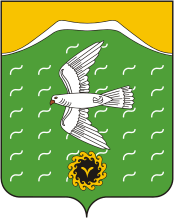 Совет сельского поселенияАрметовский сельсоветмуниципального районаИшимбайский районРеспублики БашкортостанБашкортостан РеспубликаhыИшембай районымуниципаль районыӘрмет ауыл советыауыл биләмәhе СоветыСовет сельского поселенияАрметовский сельсоветмуниципального районаИшимбайский районРеспублики БашкортостанБашкортостан РеспубликаhыИшембай районымуниципаль районыӘрмет ауыл советыауыл биләмәhе СоветыСовет сельского поселенияАрметовский сельсоветмуниципального районаИшимбайский районРеспублики БашкортостанБашкортостан РеспубликаhыИшембай районымуниципаль районыӘрмет ауыл советыауыл биләмәhе СоветыСовет сельского поселенияАрметовский сельсоветмуниципального районаИшимбайский районРеспублики Башкортостан№№п/пКОД БКСумма-всего1Переходящие остатки бюджета  сельского  поселения на 01.01.2018 года-301455,27Итого-301455,27№№п/п    КОД БКСумма-всего1\0104\791\01\0\01\02040\121\211\ФЗ.131.03.2\\15101\\+241455,272\0409\791\04\0\04\03150\244\225.1\ФЗ.131.03.124\\15407\\+60000Итого+301455,27БАШКОРТОСТАН РЕСПУБЛИКАhЫ ИШЕМБАЙ РАЙОНЫ МУНИЦИПАЛЬ РАЙОНЫӘРМЕТ  АУЫЛ СОВЕТЫ АУЫЛ БИЛӘМӘҺЕ  СОВЕТЫСОВЕТ  СЕЛЬСКОГО   ПОСЕЛЕНИЯАРМЕТОВСКИЙ   СЕЛЬСОВЕТ МУНИЦИПАЛЬНОГО   РАЙОНАИШИМБАЙСКИЙ   РАЙОН РЕСПУБЛИКИ  БАШКОРТОСТАН